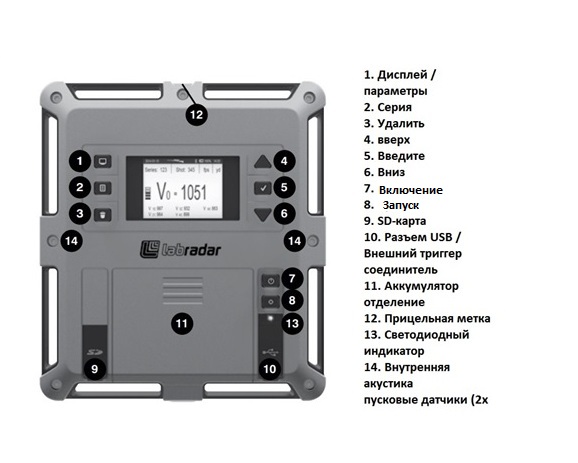 Выбор меню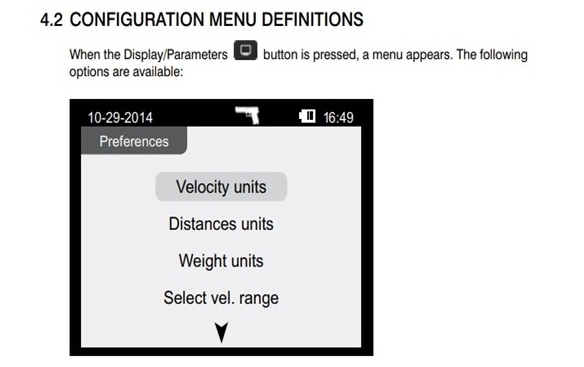 Velocity UnitsЕдиницы скорости Изменение единиц измерения, используемых при отображении измерений скорости,пользователь может выбирать из следующих единиц:• футов в секунду (кадр / с);• ярдов в секунду (yps);• Миль в час (миль в час);• Метров в секунду (м / с);• Километров в час (км / ч).Distances unitsЕдиницы расстояния Изменение единиц измерения, используемых при отображении измерений расстояния, пользователь может выбрать из следующих единиц:• футы (футы);• ярды (ярды);• метры (м).Weight unitsЕдиницы веса Изменение единиц измерения, используемых для ввода веса снаряда,пользователь может выбирать из следующих единиц:грамм (г);грейн (гр).Select vel. rangeВыберите ДиапазонВыберите диапазон скорости для измерений с помощью LabRadar.Каждый диапазон скоростей указан в зависимости от типа оружия:• Винтовка (984 fps и выше)• Пистолет (от 246 до 1722 кадров в секунду)• стрельба из лука (66 кадр / с до 738 кадр / с)Set proj. offsetУстановить проект. смещение Введите максимальное расстояние между дулом пистолетаи сторона радара для оптимизации точностиизмерения.Более короткое расстояние между дулом пистолета и сторонойрадара обеспечит более точные измерения.• 6 "смещение: морда должна быть на расстоянии 1-6" от стороныЛабрадар.• 12 "смещение: морда должна быть между 7-12" сбокуЛабрадар.• Смещение 18 дюймов: морда должна быть на расстоянии 13-18 дюймов от стороныЛабрадар.Set distancesЗадать расстояния Укажите расстояния, на которых измеряются скоростисделал. От Dx1 до Dx5. Значения могут быть выбраны с шагомодного (1). После того, как вы выбрали свое первое расстояние, нажмите EnterКнопка и второе расстояние могут быть выбраны. Повторениеи выберите до пяти (5) разных расстояний.Примечание. Коэффициент мощности рассчитывается с использованием скорости в Dx1.Пользователь должен установить Dx1 в соответствии со стандартным расстояниемгде они хотят, чтобы PF был рассчитан.Proj. WeightУстановите вес снаряда для следующего выстрела. Это значение используетсяв некоторых расчетах (коэффициент мощности, кинетическая энергия) и написанона файл на SD-карте для дальнейшего использования.Arm timeИзмените время, в течение которого радар находится в режиме передачипрежде чем он прекращает передачу автоматически. Этот счет будетсбрасывать каждый раз, когда получен триггер.Вы можете выбрать от 10 до 600 секунд с шагом10 секунд.В течение последних 10 секунд выбранного времени охраныСветодиод начнет мигать, предупреждая, что времясобирается истечь.Если светодиод горит синим цветом и вы хотите продолжить, нажмите нанажмите один раз, и он вернется в режим охраны (оранжевый).Если экранная заставка включается, а световой индикатор все еще остается оранжевымвыстрел будет записан. Чем дольше вооруженное время, тембыстрее батареи будут разряжены.ScreensaverВыберите время простоя до выключения экрана, этофункция энергосбережения. Устройство будет продолжать работать, покаэкран выключен, нажатие кнопки или запуск устройствапроснется экран.Trigger SourceВыберите источник события, запускающего измерение.Пользователь может выбрать из следующего:• Триггер: используйте внутренние микрофоны, встроенные вкорпус или внешнее триггерное устройство.• Допплер: использовать сигнал, возвращенный из снарядаЗапустите устройство: (Следует рассмотреть использование этого режимас большими снарядами, летящими только на очень медленной скорости).Не используйте этот режим для огнестрельного оружия, это повлияет на точностьизмерений.Trigger LevelВыберите чувствительность системы для обнаружения события запуска.Пользователь может выбрать уровень 1 (более чувствительный) через 5(Менее чувствительный). Этот параметр влияет на:• Внутренний уровень акустического триггера;• Уровень внешнего триггера;• уровень доплеровского триггера;TX ChannelВыберите частоту передачи радара. С цельючтобы использовать несколько радаров близко друг к другу, используйте разныечастота для каждого радара. Невыполнение этого требования может привести кплохая работа радара.Для смежных лабрадаров, попробуйте использовать как минимум 2 каналаразделение.TX Power(Только модели для США, Канады, Австралии / Новой Зеландии)Выберите мощность передачи LabRadar. (Стандартный или Низкий).В то время как стандартная мощность предлагает измерение дальностидиапазон, режим низкой мощности может быть полезным и лучше работатьна более коротких стрельбищах и на полигонах, где создаютсяотражения сигнала.Из-за иностранных правительственных ограничений, Европейский Союзмодель ограничена настройкой Низкая мощность.System DateУстановите системную дату.System TimeУстановите системное времяAboutПросмотр информации радара(Серийный номер, версия прошивки и т. Д.)Factory ResetВерните конфигурацию Labradar с начальными заводскими значениями.Использование LabRadar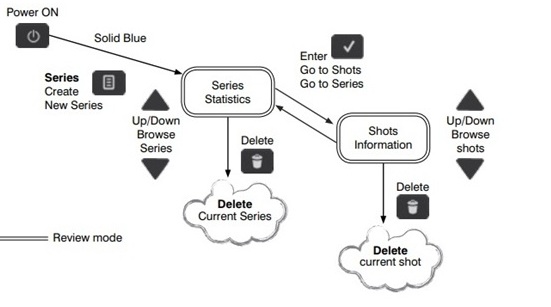 Включите LabRadar, нажав кнопку питания. Вы увидите синий свет, чтобы указатьустройство включено. Информация о серии появится.Если вы хотите создать новую серию, нажмите кнопку «Серия» и подтвердите, что вы хотитеначать новую серию, нажав кнопку ввода. Если вы хотите продолжить запись снимков впоследняя созданная серия, пропустите создание новой серии и перейдите к следующему шагу.Чтобы начать запись снимков в последней созданной серии, дважды нажмите кнопку Arm исвет изменится с синего на оранжевый. Радар теперь вооружен, и вы готовы стрелять.Когда вы закончите снимать, вы можете нажать и удерживать кнопку Arm, чтобы вернуться кинформация о сериале. Свет изменится с оранжевого на синий. Вы также можете подождатьВремя готовности, которое вы предварительно настроили на истечение.Пожалуйста, обратитесь к следующей диаграмме для более подробной информации о навигации по интерфейсу LabRadarВЫРАВНИВАНИЕ РЛС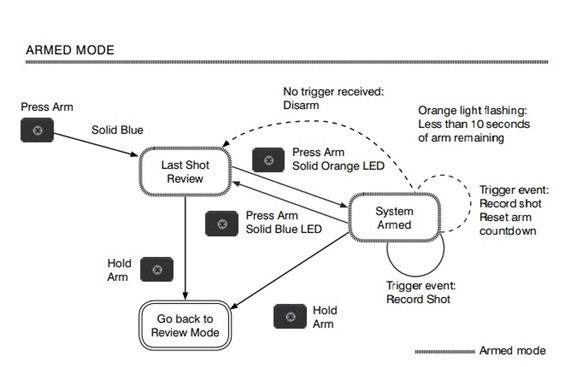 Найдите подходящее положение для вашего LabRadar и поместите его в пределах 18 дюймов с обеих сторонморды твоего огнестрельного оружия. Устройство содержит резьбовую пластину plate дюйма х 20 на основанииблока для установки на стандартный штатив. Чтобы правильно выровнять радар, посмотрите черезприцельная метка расположена в верхней центральной части устройства и наведите радар на цель, которую выбудет стрелять в. Убедитесь, что он находится в устойчивом положении, чтобы убедиться, что нет движенияпосле того, как вы выровняете его с вашей целью.Поместите LabRadar в такое положение, чтобы на него не повлияло извлечение гильз,морда мусора / взрыва или других предметов. ЛАБРАДАР должен быть защищен отБОЛЬШОЕ КАЛИБРОВОЕ ОРУЖИЕ С ТОРМОЗАМИ. РАЗМЕСТИТЕ БАРЬЕР МЕЖДУМорда и лабрадар для защиты системы.Лабрадар НЕ ДОЛЖЕН быть перед вашей мордой. Допустимо разместить свойморда перед лабрадаром. В идеале это должно быть в положении, где вы можете увидетьЭкран дисплея с вашей позиции, чтобы предотвратить ненужное движение. Огнестрельное оружие сподавители или которые имеют очень низкий дульный взрыв, возможно, придется перемещать ближе к стороне радиолокационного блока и морды даже со стороны блока.НАСТРОЙКИ ТРИГГЕРАНаходясь в меню настроек: если вы выбрали Trigger в качестве источника триггераКогда радар включен, нажимайте кнопку ARM, пока индикатор радара не станет оранжевым.Теперь устройство находится в режиме охраны.Радар теперь передает и ожидает получения соответствующего триггера.Устройство будет оставаться в режиме охраны до тех пор, пока:Устройство отключается вручную нажатием кнопки включения или;Устройство автоматически отключается, так как оно некоторое время не получало триггер.Это время соответствует времени постановки на охрану в меню конфигурации (см. Раздел 4.2).* Как только свет начнет мигать, у вас будет 10 секунд, чтобы выстрелить доВремя готовности истекло.После успешного выстрела номер выстрела будет увеличен на 1, и в результатеизмерения будут отображаться на экране.Находясь в меню настроек: если вы выбрали Допплер в качестве источника триггераКогда радар включен, нажимайте кнопку ARM, пока индикатор радара не станет оранжевым.Теперь устройство находится в режиме охраны.Радар теперь передает и ожидает получения соответствующего триггера.Триггер в этом режиме - ваш снаряд, попадающий в луч радара. Устройство останетсяв режиме охраны до тех пор, пока устройство не будет снято с охраны вручную нажатием кнопки включения.При использовании режима доплеровского триггераскорость, указанная как V0, будет точкой, гдеснаряд вошел в луч радара. В то время какскорость будет правильной, скорость на каждомсообщаемое расстояние необходимо будет скорректировать.Например, если скорость V0 полученав 20 футах, скорость, о которой сообщают в V40, будетна самом деле скорость в 20 футов. Чем ближерадар к точке запуска вашего снаряда,быстрее он входит в ваш луч, делая V0ближе к фактическому V0. Это происходит только тогда, когдаиспользуя доплеровский триггер.При использовании внутреннего триггера в качествеисточник триггера, Vo расстояние является фактическимСкорость V0.Режим просмотра последнего снимка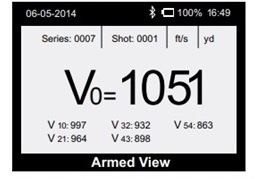 (синий индикатор)Если система поставлена на охрану, а затем снята с охраны(вручную или автоматически) индикаторстановится синим и отображается последний снимокна экране, как показано здесь:Несколько раз нажмите кнопку дисплея, чтобыпереключаться между представлениями отдельных снимков. Этивзгляды обеспечивают кинетическую энергию (Ke), коэффициент мощности(PF) и скорости морды / понижения.Режим вооруженного просмотра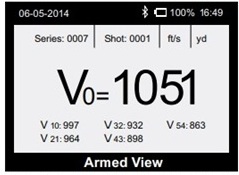 (Оранжевый индикатор)Когда система поставлена на охрану, индикатор поворачиваетсяОранжевый. Последний снимок текущей сериии если получен триггер, системабудет отображать новый снимок на экране. Экранотображается идентично обзору последнего снимка.Режим просмотра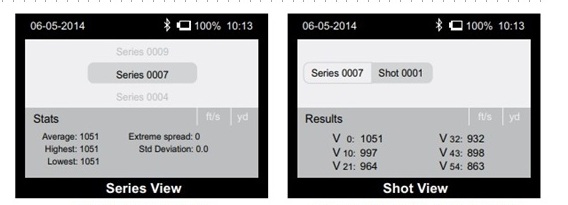 (синий индикатор)Режим просмотра позволяет пользователю перемещаться по всем результатам, доступным вLabRadar. При включении LabRadar запускается в режиме просмотра. Чтобы получить доступ к обзоруВ режиме просмотра последнего снимка или в режиме «Вооруженный» пользователь должен удерживать кнопку «рука»на 2 секунды. Экран режима просмотра должен выглядеть следующим образом:Управление результатами в режиме просмотраСначала убедитесь, что вы находитесь в режиме просмотра, как показано выше, а затем:• Для навигации по результатам используйте стрелки ВВЕРХ и ВНИЗ.• Для создания новой серии нажмите кнопку «Серия» и подтвердите свой выбор, используястрелки вверх / вниз и нажмите Enter.• Чтобы удалить серию, нажмите кнопку «Удалить» и подтвердите свой выбор, используястрелки вверх / вниз и нажатие Enter. ВНИМАНИЕ: это действие необратимое.• Чтобы получить доступ к отдельным снимкам, сначала выберите серию с помощью стрелок, затем нажмите Enter.• Чтобы удалить снимок, нажмите кнопку «Удалить» и подтвердите свой выбор, используя кнопки вверх / вниз.стрелки вниз и нажмите Enter. ВНИМАНИЕ: это действие необратимое.ЗаставкаЕсли экран дисплея выключен, нажмите любую клавишу, кроме кнопки питания, чтобы включить дисплей.Установка батареиОткройте батарейный отсек, сдвинув дверцу к основанию лабрадара.Установите шесть (6) щелочных батарей AA в батарейный отсек. Когда не используется удалитьбатареи. Чтобы сохранить ваши батареи, вы должны держать настройку времени наминимум и время заставки как минимум. Желательно иметь запасной комплектбатарей в наличии.* Устройство также может получать питание от источника питания USB через порт USB.5V @ 1A требуется. Вынимайте батареи, когда они не используются.Объем памятиРекомендуется использовать карты SDHC известных брендов. SDXC карты не будут работатьв этом устройстве.При выключенном устройстве вставьте SD-карту с достаточным объемом памяти для записи ожидаемых снимков. Если вам нужно извлечь SD-карту, всегда выключайте питание доизвлекая SD-карту. Перед установкой убедитесь, что SD-карта чистая и на ней нет мусора.Держите крышку слота SD на месте, чтобы защитить ее от пыли, влаги и т. Д.Если SD-карта не установлена, системазапишет выстрелы в свой внутреннийобъем памяти. Как это пространство памятиограниченный, вы можете получить только продвинутыйотчеты публикуются на SD-карте.Аккуратно вставьте SD-карту сэлектрические контакты по направлению квнутри блока. Не заставляйтекарта в слот.USB-портУбедитесь, что порт USB чистый и на нем нет мусора. Держите крышку USB на месте, чтобы защититьэто от пыли, влаги и т. д.Загрузка данных* Вам понадобится SD-карта в вашем устройстве, прежде чем вы сможете загрузить какие-либо данные.Вы можете получить доступ к данным, подключив USB-кабель на LabRadar и к компьютеру.Компьютер должен распознавать LabRadar как устройство хранения данных и отображатьфайлы, доступные на SD-карте. Кроме того, пользователь может отключить LabRadar иизвлеките SD-карту, чтобы прочитать ее в устройстве чтения карт памяти (Fastest).Папка будет отображаться как LBR. Когда LBR открыт, вы увидите файл Excel CSVс именем файла SR001 (для серии 1) и т. д. Вы также увидите папку TRK. Когда вы открываетеВ этой папке вы увидите файл (ы) Shot 1 Track (для shot 1) и т. д.• SR --- Отчет отображает всю информацию из этого номера серии, включая дату, времякаждого выстрела, морды и скорости спуска, высокая / низкая скорость, средняя, SD, ES,коэффициент мощности и др.• Shot --- Track отображает индивидуальные данные о выстреле, включая время полета снаряда, скорость придополнительные расстояния не отображаются на экране радара, SNR.Данные должны быть записаны, когда SD-карта была в устройстве, чтобы быть доступными позжепо USB.Данные записываются только во внутреннюю память (пока не была вставлена SD-карта)не может быть доступен через USB. Это можно увидеть только на экране дисплея.Запись скоростей снарядаКаждый выстрел записывается в той последовательности, в которой он был сделан. Серии и кадры могутбыть проверенным на LabRadar или на ПК позже.Без вставленной SD-карты во внутреннюю память можно записать до 100 серий по 100 снимков.С установленной SD-картой LabRadar позволяет записывать до 9999 серий100 выстрелов. Единственным другим ограничением является пространство, доступное на SD-карте.Невозможно добавить кадры в предыдущую серию после запуска другой серии.Серийная и дробовая навигацияКогда LabRadar обнаруживает снаряд, скорость записывается в текущий выбранныйСерии. Это приводит к увеличению числа скоростей выстрела в серии на 1. Этопродолжайте, пока пользователь не создаст новую серию. Первый выстрел из этой серии будет снят 1 ибудет продолжать считать до тех пор, пока не будет создана новая серия. Если снимок из серии удаленэтот номер выстрела не будет заполнен.Если система выключена, она продолжит записывать снимки в последней серии, использованной привласть восстановленаОТОБРАЗИТЬ на экранеИндикатор батареиНа дисплее LabRadar есть значок, который показывает состояние батареи.Если напряжение батареи становится недостаточным для работы, система выключится.Индикатор BluetoothНа дисплее LabRadar есть значок, который указывает, когда соединение Bluetoothактивен При отсутствии соединения Bluetooth значок не отображается на экране.Индикатор силы радиолокационного сигналаИндикатор уровня сигнала расположен сбоку от результатов измерений последнегоснимок в режиме просмотра с вооружением или в режиме просмотра последнего снимка. Это дает указание накачество сигнала, который анализируется устройством. 5 баров = лучший, 1 бар = плохой сигнал.Сообщение об ошибкеЕсли LabRadar получает событие запуска, но не обнаруживает действительный сигнал метательного снаряда,на экране будет отображаться следующее сообщение: «Ошибка получения: не удалось отследитьСнаряд». Система не будет записывать этот снимок и не будет производить никаких измерений.Вам нужно будет нажать кнопку ввода, чтобы снова войти в режим охраны.Прежде чем повторить попытку, проверьте следующее:• Выравнивание радиолокационного блока.• Подтвердите, что снаряд прошел через область луча Лабрадар• Проверьте свое оружие, чтобы убедиться, что оно работает правильно и безопасно снова стрелять.• Если устройство отключено или батарея разряжена, данные о снимкехранится на SD-карте, и данные не будут потеряны.Extreme Spread (ES)Extreme Spread - это самая низкая скорость, вычитаемая из максимальной скорости токасерии.Стандартное отклонение - число, используемое для определения распределения результатов измерений для группы.вне среднего или ожидаемого значения. Низкое стандартное отклонение означает, что большинствоцифры очень близки к среднему. Высокое стандартное отклонение означает, что числаразложены.Самая низкая: самая низкая скорость в текущей серии.Самый высокий: самая высокая скорость текущей серии.Среднее: средняя скорость всех снимков в текущей серии.Техника безопасности при использованииLabRadar - это устройство потребительского уровня, предназначенное только для любительского использования. Производительностьиз единиц был оптимизирован, чтобы предложить наиболее точные результаты, но возможно, что некоторыечтение может быть неточным, следовательно, пользователь должен определить, является лине чтения хороши или нет к их удовлетворению. Infinition и его дочерние компании не будутответственность за неточные показания.Для достижения максимально возможной точности пользователь должен правильно использовать продукт и принятьЗабота о некоторых деталях:• Убедитесь, что Лабрадар правильно выровнен с целью.• Убедитесь, что положение пистолета относительно LabRadar правильное.• Используйте дальность стрельбы, в которой нет препятствий или препятствий вблизи или на линии огня.(Четкая линия видимости)• Убедитесь, что параметры, введенные в конфигурации LabRadar, соответствуют вашей установке.Из-за природы сигналов микроволн, дальность действия LabRadar может отличаться в зависимостипо условиям окружающей среды:• температура;• влажность;• частицы в воздухе;• Отражение сигнала на земле, деревьях, стенах и любых других поверхностях на линии огня.• частотный канал, используемый для передачи;• электрические помехи в районе;• Так далее.Кроме того, характеристики снаряда будут также влиять на дальность действия LabRadar,такие как:• диаметр снаряда;• конструкция хвоста снаряда;• форма снаряда;• положение снаряда во время полета;• субчастицы (т.е. сабот, пачки);• Так далее.Таким образом, это известный факт, что дальность действия может варьироваться даже для одних и тех же калибров пули в зависимости от производителя пули, модели пули, огнестрельного оружия, используемого для стрельбы пули,форма хвоста пули и т. д. Infinition и ее дочерние компании не могут явно гарантировать дальность полетапроизводительность и, следовательно, не будет нести ответственность за разницу производительности диапазона между выстрелами.Расчетная максимальная дальность (стандартная мощность)Максимальный диаметр снарядаОбновление прошивки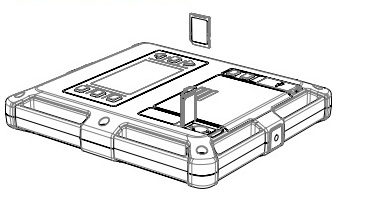 Прошивка LabRadar может быть обновлена до последней версии в любое время.Пожалуйста, проверьте наш веб-сайт, чтобы проверить наличие.Чтобы обновить прошивку:• скачать последнюю версию на нашем сайте;• Скопируйте файл в корень SDН-карты LabRadar (1 или 2 файла);• Когда LabRadar выключен, вставьте SDН-карту в LabRadar;• Включите устройство;• Синий светодиод начнет мигать, и LabRadar перезапустится;• версия прошивки будет отображаться на радаре;• Файл обновления прошивки будет удален с SD-карты.